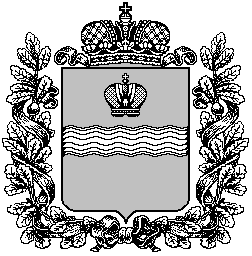 ТЕРРИТОРИАЛЬНАЯ ИЗБИРАТЕЛЬНАЯ КОМИССИЯ МЕДЫНСКОГО  РАЙОНА
Р Е Ш Е Н И Е26 декабря 2023 г.				                     			№185г. МедыньОб итогах интернет - викторины для избирателей с ограниченными возможностями здоровья «Право выбора – моё конституционное право» Рассмотрев протокол Конкурсной комиссии  по подведению итогов интернет - викторины для избирателей с ограниченными возможностями здоровья «Право выбора – моё конституционное право» (далее  по тексту – интернет-викторина), территориальная избирательная комиссия Медынского района РЕШИЛА:Признать победителями и вручить дипломы следующим участникам интернет – викторины:- Бондаренко Татьяна Александровна- Зенина Ирина Викторовна- Иванникова Марина Аркадьевна- Кравцова Ирина Владимировна- Польдяева Елизавета Федоровна2. Награждение победителей интернет - викторины провести в торжественной обстановке в присутствии представителей территориальной избирательной комиссии Медынского района.Оплату расходов на награждение победителей и призеров Конкурса произвести за счет средств, выделенных Избирательной комиссией Калужской области для территориальной избирательной комиссии Медынского района, согласно смете расходов (приложение № 1).4. Контроль за исполнением настоящего решения возложить на председателя территориальной избирательной комиссии Медынского района Бабушкину Л.Н.Председатель  территориальной избирательной комиссии                                                                Л.Н. БабушкинаСекретарь территориальной избирательной комиссии                                                                И.Ю. Прокшина